Fragebogen zu Vorerkrankungen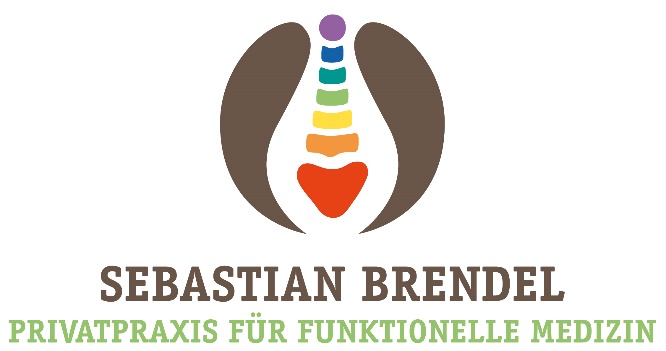 Vorname 	___________________Name       	___________________Geb.-Datum	___________________Welche Beschwerden führen Sie zu uns ?  Seit wann bestehen diese ?________________________________________________________________________________________________________________________________Nehmen Sie regelmäßig Medikamente ein? Schmerzmittel ? Pille ? Vitamine ?________________________________________________________________________________________________________________________________Rauchen Sie?    Ja	□	Nein	□	Menge	________________________Kaffeekonsum  Ja	□	Nein	□	Menge	________________________VorerkrankungenBluthochdruck	          		□		Herzrhythmusstörungen		□Diabetes Typ I  /  II       		□		Neurodermitis			□Rückenschmerzen			□		Spinalkanalstenose		□Darmbeschwerden		□		Krebserkrankung			□Fibromyalgie			□		Rheuma				□Depression				□		Burn Out / Erschöpfung		□Sonstige	__________________________________Allergien / Unverträglichkeiten  ______________________________________Vor – Operationen  (bitte mit ungefährer Jahres- oder Altersangabe)Nase / Nebenhöhlen		□		Paukenröhrchen			□Mandeln				□		Zahn – OPs				□Galle					□		Unterleib / Prostata		□Blinddarm				□		Dünn / Dickdarm			□Knie- / Hüftprothese 	     re / li		Arthroskopie			□Sonstige Operationen	___________________________Bei Frauen: 	Wie oft waren Sie schwanger ?		______________		Entbindung		Spontan	□	Kaiserschnitt	□		Wie viele Kinder haben Sie ?		______________Wie war Ihre eigene Geburt ?Spontan				□		Kaiserschnitt			□Frühgeburt				□		Welche SSW ?	____________Was ist Ihr persönliches Therapieziel ?____________________________________________________________________________________________________________________________